CHARTE GRAPHIQUEPalette de couleur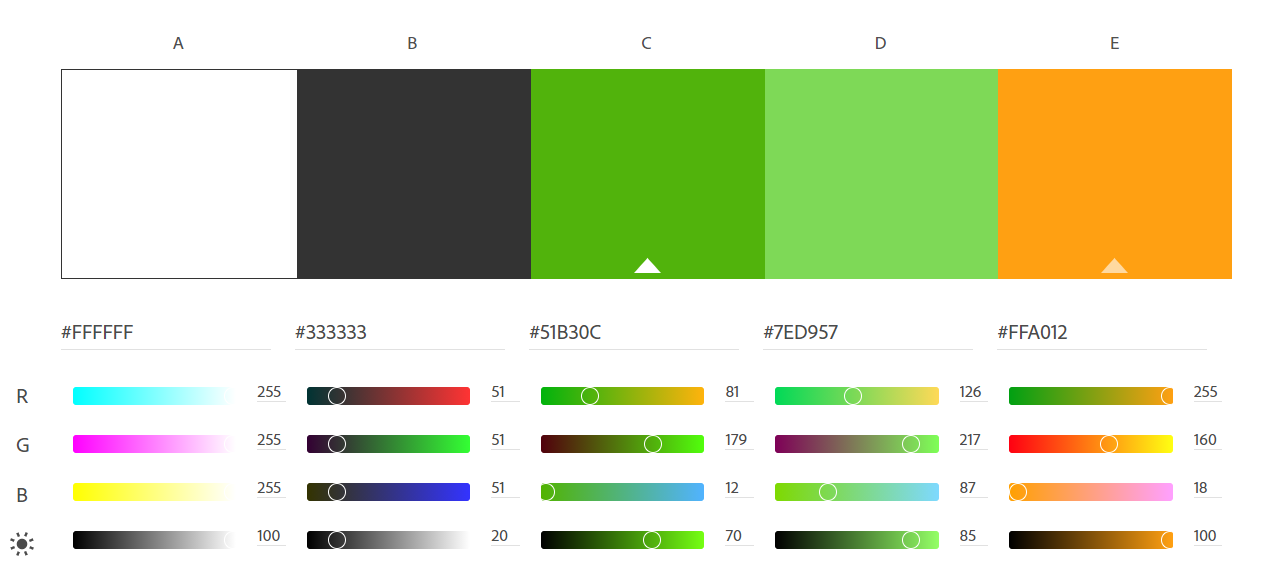 Texte/paragraphe  Gris foncé. Code HEX : #333333. Code rgb(51, 51, 51).Couleur de fond  Vert pâle. Code HEX : #7ed957. Code rgb(126, 217, 87)Titre/sous-titre et couleur de fond  Vert. Code HEX : #51b30c. Code rgb(81, 179, 12).Couleur secondaire  Orange. Code HEX : #ffa012. Code rgb(255, 160, 18)TypographieArialAlignement à gaucheLogos et déclinaisons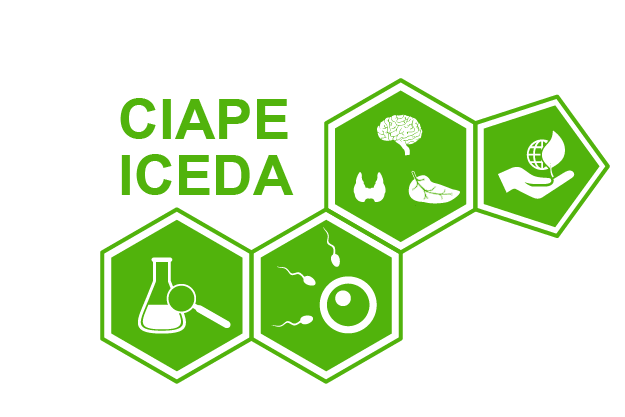 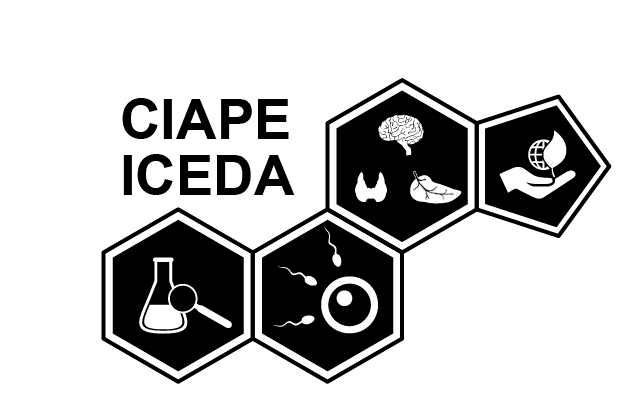 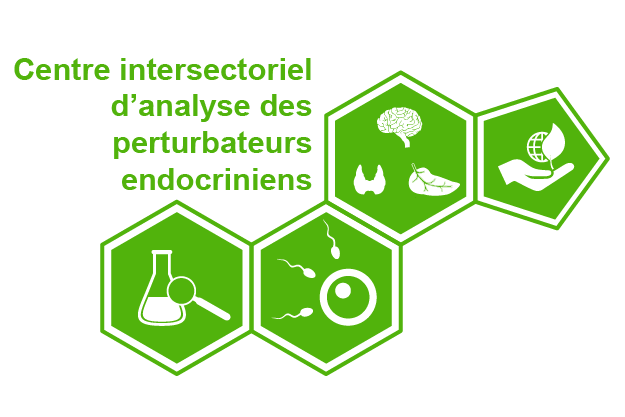 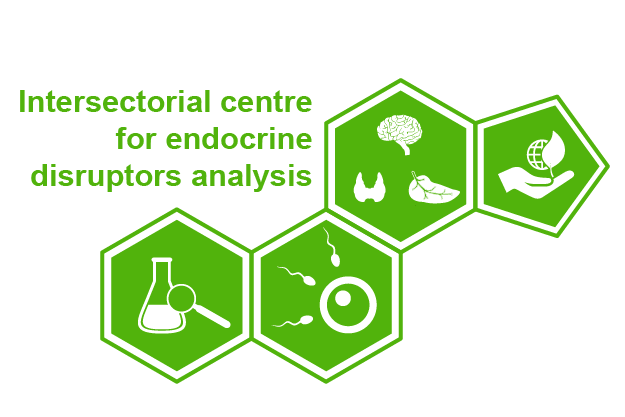 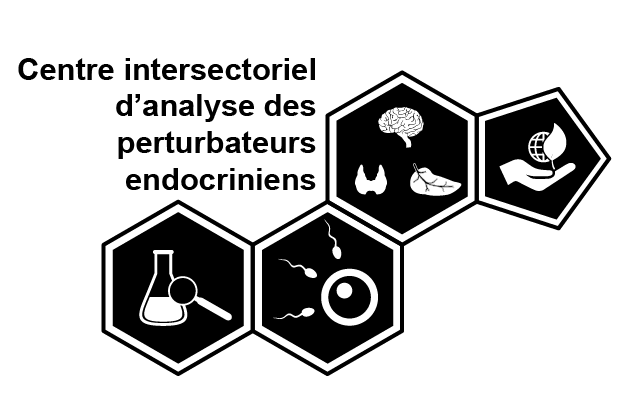 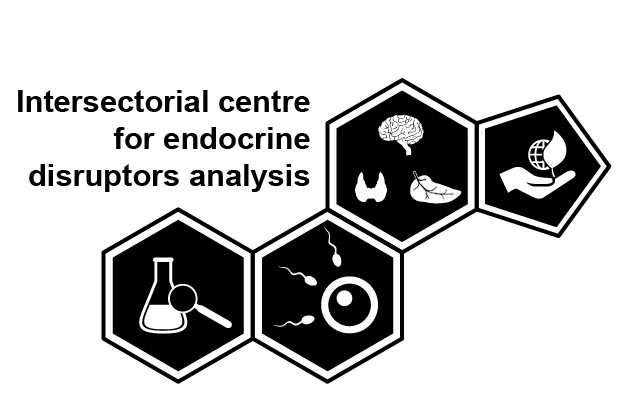 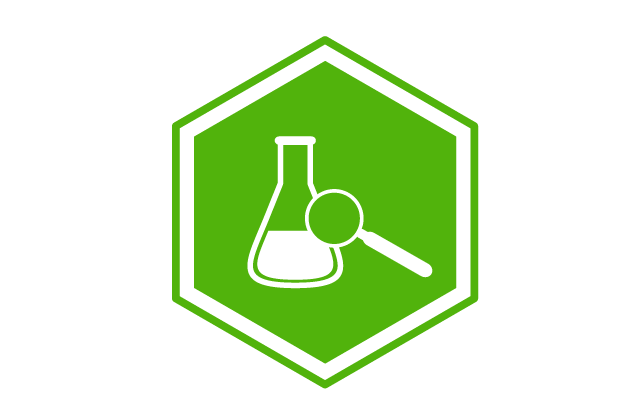 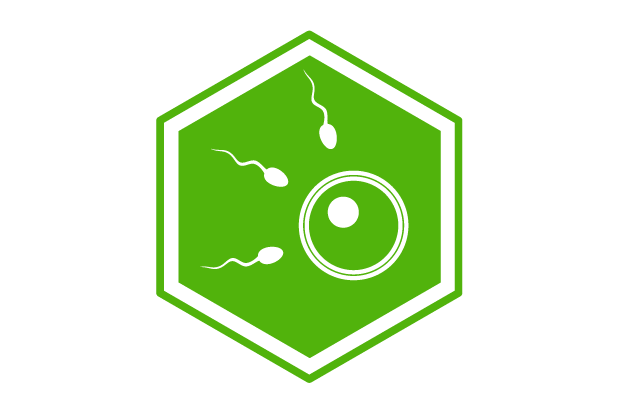 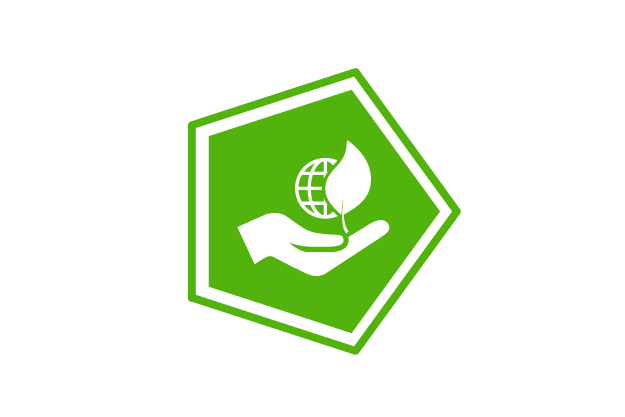 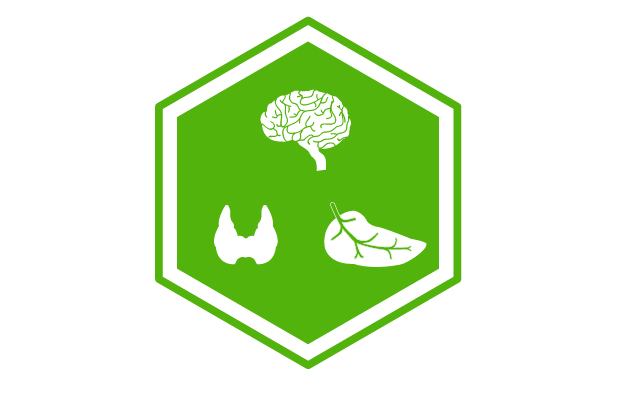 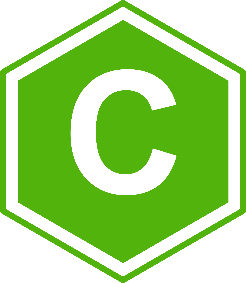 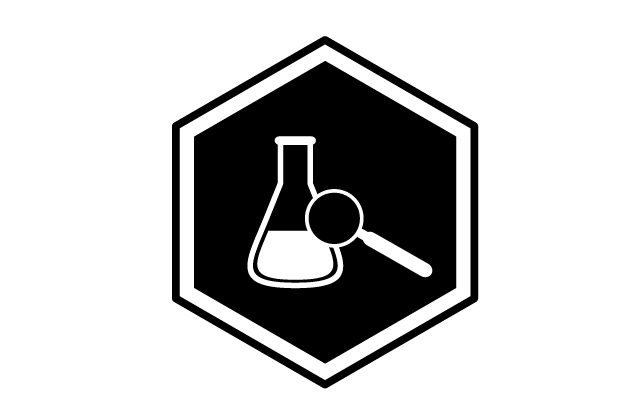 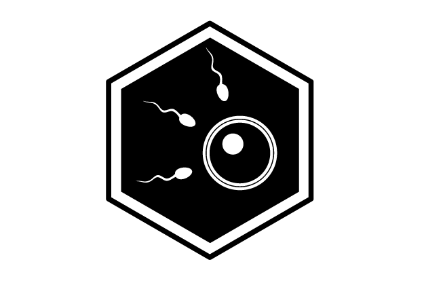 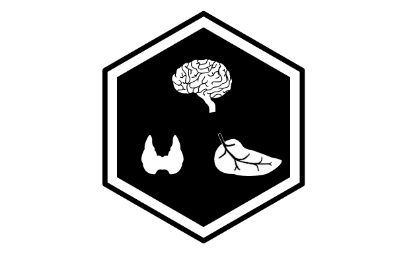 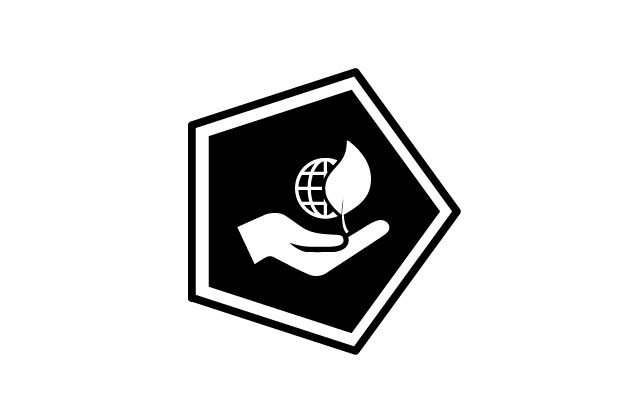 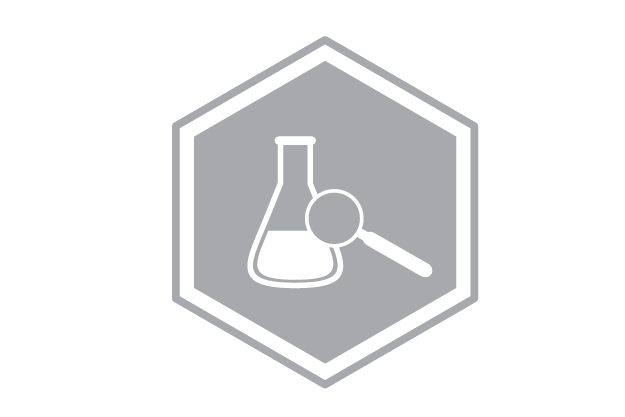 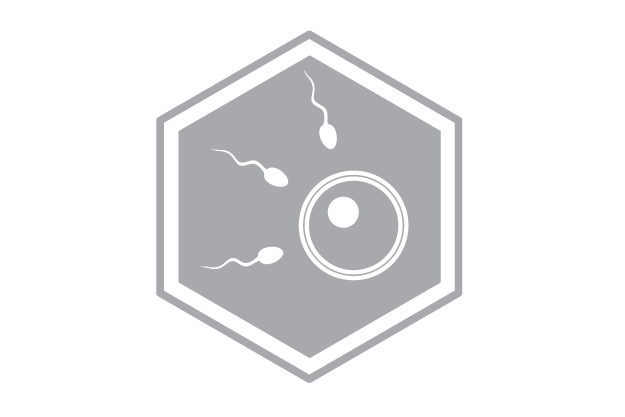 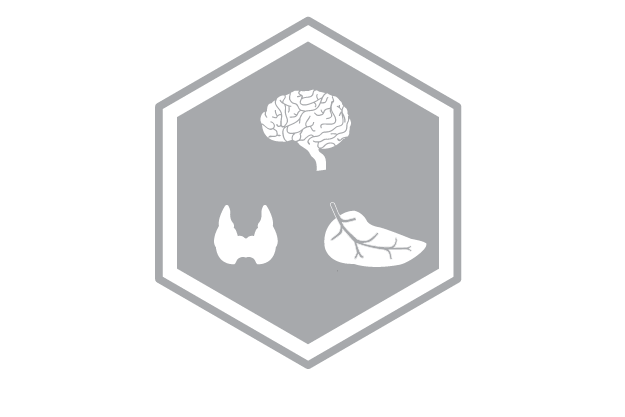 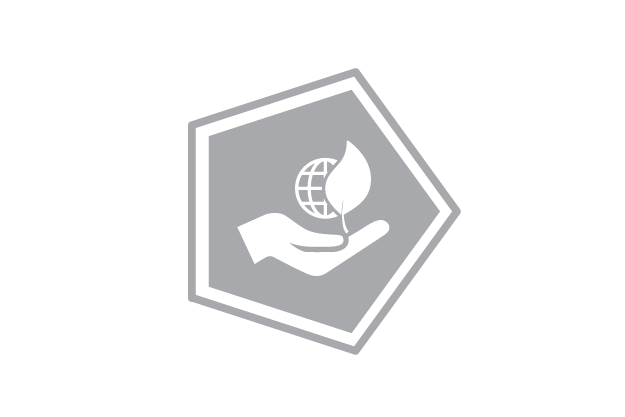 